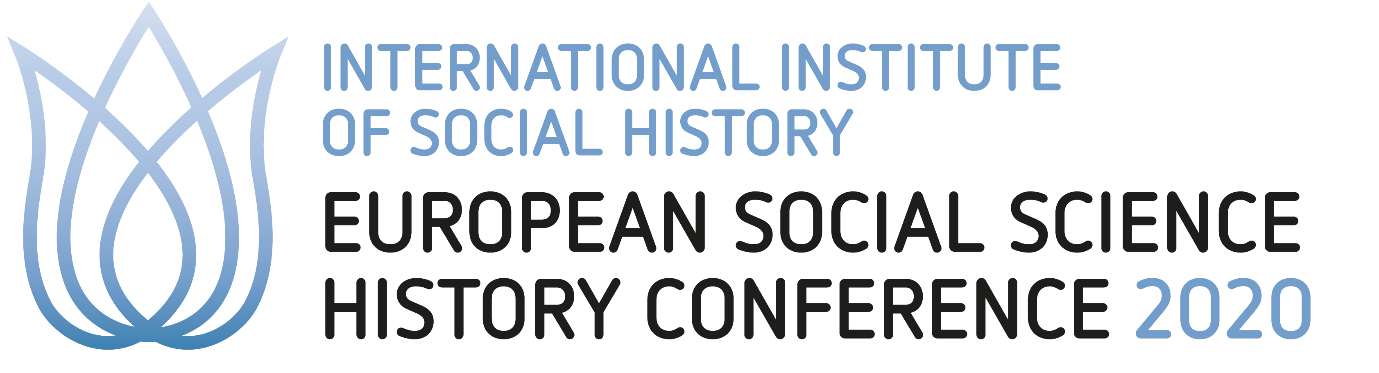 CALL FOR PAPERS13th European Social Science History Conference, Leiden,The Netherlands, 18 – 21 March, 2020The ESSHC aims at bringing together scholars interested in explaining historical phenomena using the methods of the social sciences. The conference is characterized by a lively exchange in many small groups, rather than by formal plenary sessions.The Conference welcomes papers and sessions on any topic and any historical period. It is organized in a large number of networks:Africa - Antiquity - Asia - Criminal Justice - Culture - Economics - Education and Childhood – Elites and Forerunners - Ethnicity and Migration - Family and Demography – Global History - Health and Environment -  Labour - Latin America – Material and Consumer Culture - Middle Ages - Oral History – Politics, Citizenship and Nations - Religion - Rural - Sexuality - Social Inequality – Spatial and digital History - Science and Technology - Theory - Urban - Women and Gender   In 2014 the ESSHC introduced the “Professor  Jan Lucassen Award” for best paper at the ESSHC by a (PhD) student. We encourage students to enter this competition with their paper.  The Conference fee will be Euro 200 for participants who pay in advance before 1 January 2020 (early bird), Euro 250 for participants who pay in advance but after 1 January 2020 (normal fee) and Euro 300 for participants who pay at the conference.  One- day attendance will be Euro 100,  Euro 125 and Euro 150 resp.   Students pay Euro 90, 110 or 125. The deadline for pre-registration of a paper or session proposal on our website is 15 April 2019.The Thirteenth European Social Science History Conference is organized by the International Institute of Social History in cooperation with Leiden University.For further information and the online pre-registration form for the Conference please go to our website: esshc.iisg.amsterdam or contact the conference secretariat:European Social Science History Conference 2020,c/o International Institute of Social HistoryPO Box 21691000 CD AmsterdamNetherlandsTelephone: +31.20.66 858 66E mail: esshc@iisg.nl